МБОУ «Прогимназия № 2»1класс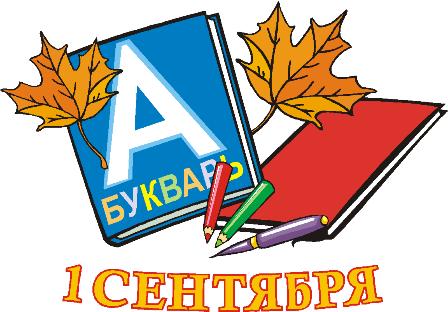 Учитель: Мерзлютина Ирина Александровна,учитель начальных классоввысшая квалификационная категорияМБОУ «Прогимназия «2»город ВоронежВоронежская область2015 -2016 учебный годЦели и задачи:Организовать праздничное начало учебной деятельности для первоклассников.Пробудить у детей интерес к школе, знаниям.Вызвать у детей и их родителей радостные эмоциональные переживания.Начать формирование классного и родительского коллектива.Оборудование:   проектор, компьютер, интерактивная доска, таблички с фамилией и именем учащихся, учебники для учащихся.	Ход урокаI. ОРГ. МОМЕНТДети входят в класс. На экране заставка «1 сентября. День знаний». СЛАЙД 1. Учитель читает четверостишье.Едва только осень шагнёт за порог,Ребят созывает Весёлый Звонок.Увидит он: в школу идёт детвора,И сразу же – звонко, задорно: "Ур-ра!"- Здравствуйте, мои дорогие мальчишки и девчонки, мамы и папы, бабушки и дедушки! - Сегодня вы такие  красивые и нарядные, и сегодня такой праздник у вас. А как он называется? Ответы детей.- Правильно. Сегодня в нашей стране праздник – День знаний. Сегодня вы, дорогие ребята, первый раз пришли в школу как ученики, а не как гости. Первый раз - в первый класс! СЛАЙД 2.- Я поздравляю всех присутствующих  с этим замечательным праздником и предлагаю вам, ребята,  отправиться в страну Знаний. Там мы с вами поближе познакомимся и поиграем, но сначала ответьте на мой вопрос.II.ОСНОВНАЯ ЧАСТЬ1. Постановка задачи урока.- Скажите,  как называют человека, который учит детей? (Дети говорят хором - учитель).- Я ваша учительница. Мы с вами уже знакомы, но для тех, кто подзабыл, я напомню, зовут меня Ирина Александровна. - Сегодня рано утром в наш класс через открытое окно влетели замечательные птицы. Что же это за птицы? Чем они замечательны? А тем, что на своих крыльях они принесли ваши имена. Чьё имя я назову, встаньте, пожалуйста.
Учитель дарит каждому ученику эмблему птицы с его именем.
- Вот какие замечательные дети с красивыми именами будут учиться в нашем классе.- А эти удивительные птицы останутся у вас на память о первом школьном дне.- Кто из вас знает, как называется комната, в которой мы находимся? (Класс)- А столы, за которыми вы сидите? (Парты)- Посмотрите вокруг – это наш класс, в котором мы будем заниматься 4 года. Он чистый, светлый, красивый. Постараемся, чтобы он оставался красивым целый год.2. Знакомство со школьными предметами.- Ребята, а вы знаете, как называется наша школа? А чему вы будете в ней учиться? (Дети перечисляют).- Да, мы будем читать, писать, считать, изучать природу и мир вокруг, научимся дружить, помогать друг другу, быть добрыми и отзывчивыми людьми. И еще много-много интересных дел нас ожидает! Каких? Вам подскажут картинки! СЛАЙД 3.  Дети рассматривают картинки и вместе с учителем  формулируют, чем еще они будут заниматься в школе:- работать с компьютером;- делать опыты;- выступать на сцене;- заниматься спортом;- делать доклады, проекты.- А вы знаете, какие уроки бывают в школе? Предлагаю из букв сложить слова и отгадать названия уроков, которые будут у нас в 1-ом классе.  ченети      тамеитакма              поьмси           – А кто знает, на каких уроках мы будем изучать умножение? Штриховку? Пересказ? Отрезок? Сказки? (Данные слова записаны на отдельных листочках. Дети прикрепляют их под название нужного предмета).
 – Вот, сколько интересного нас ждет впереди и как многому мы должны научиться! Знакомство со школьными правилами. СЛАЙД 4– Молодцы! Какие будут уроки - вы знаете. Чем будем заниматься в школе – тоже знаете. А как вы должны вести себя на уроках? Какие правила поведения в школе вы знаете? (Дети перечисляют).- Каждый ученик соблюдает школьные  правила, которые написал С. Я.  Маршак в стихотворении «Школьнику на память»: По мере появления картинок учитель с ребятами обсуждают, что изображено на картинках. Формулируют правила поведения в школе.Если хочешь ты сказать,Или выйти, или встать,Надо руку поднимать.(по щелчку появляется картинка)На уроке ты сидишьТихо, тихо, словно мышь.На уроках не болтай, Как заморский попугай.(по щелчку появляется картинка)Не дразнись, не зазнавайся,  В школе всем помочь старайся.Зря не хмурься, будь смелейИ найдёшь себе друзей!(по щелчку появляется картинка)- Если вам интересно, вы можете почитать вместе с родителями эту книгу.- Вот мы и готовы в нашем классе встречать гостей. А знаете, кто к нам в гости спешит?  Сейчас я вам покажу их на волшебном экране. Звучит мелодия из мультфильма, а можно загадать загадку. - Угадали? СЛАЙД 5.- Правильно, это Смешарики. Все вы их хорошо знаете. Сегодня они приготовили вам интересные задания. Готовы их выполнить? Ответ детей.5. Игра «Найди лишний предмет». - Кто приготовил вам задание первым, вы узнаете из загадки: СЛАЙД 6.- Итак, мы попадаем на полянку,А вокруг растут цветы.А хозяйка тут ну простоКоролева красоты.Нет, ещё не королева,Но принцесса, это да,Вдохновляет всех знакомых,На великие дела!Кто же это неуклюже,Кто же это всех быстрей,Собирал к себе гостей? Ответы детей.- Ну конечно это Нюша! Она предлагает вам поиграть в игру «Найди лишний предмет».- Вы должны найти лишний предмет и объяснить, почему он лишний, по какому признаку.СЛАЙД 7.- Назовите, какие предметы вы видите? Какой предмет лишний и почему? (Бабочка – лишний, остальные птицы).СЛАЙД 8.- Узнали вы эти предметы? Назовите их. Какой предмет лишний? Почему? (Лишний одуванчик – это цветок, остальные – деревья).СЛАЙД 9.- А здесь? Белый мишка – он живёт на севере, а остальные в жарких странах.СЛАЙД 10- Что изображено на этом слайде? Сколько? Какой самолет по счёту лишний, если считать слева на право? А справа налево? Почему? Он летит влево, а остальные направо.СЛАЙД 11.- Назовите животных. Кто из них здесь лишний? Почему? ( Зебра не домашнее животное.) - Правильно, если делить их на домашних и диких.- По какому признаку их можно разделить на две группы? (По месту их обитания.)- Какое животное тогда будет лишнее? (Зебра).- Правильно, опять зебра. Она живет в жарких странах.СЛАЙД 12.- Молодцы!6. Игра «Найди цифры».- А теперь второе задание:- Вот мы видим чей-то домик,Он стоит на берегу,И частенько ходит кролик,В гости к другу своему.Друг его, он очень умный,Носит круглые очки,Собирает раритеты,Кто же это, сообщи?Кто гуляет вдоль дорожекВместе с Крошем? Это…. Ёжик! СЛАЙД 13.- Ёжик предлагает вам  найти на  рисунках цифры, которые спрятались. СЛАЙД 14- Какие  цифры могут сказать про себя:«Повернёшь меня вверх (вниз) головойИ стану цифрой я другой»?  (9, 6)СЛАЙД 15.-Молодцы, ребята!7. Физкультминутка.- А теперь Смешарики предлагают вам отдохнуть. (Дети выполняют движения под песню «Танец маленьких утят») СЛАЙД 16.8. Задачки от Лосяша.- Отгадайте следующую загадку:Перед нами дом зелёныйОн такой из-за травы,Проживает там учёный,Он ценитель красоты!В этом доме много книжек,И планеты сей муляж,Называет его глобусНу, конечно же… Лосяш! Слайд 17.- Помните: ответить хочешь – не шуми, а только руку подними. Покажите, как вы поднимаете руку. Молодцы! Внимание! Слайд 18 - 19.- Посмотрите, сколько облачков собралось вокруг. Они тоже необычные – математические. На каждом облаке цифра. Если нам удастся расставить эти облака по порядку, то мы сможем прочитать обращение к нашим замечательным родителям. (Дети выполняют задание и читают обращение к родителям).9. Игра «Загадки». СЛАЙД 20.- Отгадайте, от кого следующее задание?- Интеллигент. Талант! Умён…Всегда окажет помощь он.Но он способен и на шалость,Частичка детства в нём осталась…Кто же это, догадались? (Кар – Карыч)- Кар-Карыч любит загадки. - Кар-Карыч предлагает вам отгадать загадки.- Ребята, а вы любите загадки?- Ну, тогда попробуйте отгадать первую загадку.СЛАЙД 21 - 27.- Как можно назвать все отгадки, одним словом? Школьные принадлежности - Молодцы! СЛАЙД 2810. Творческая работа. СЛАЙД 29.- Давайте узнаем от  кого следующее задание.- Любой рецепт, любой совет,И лучший врач (другого нет!)И мудрости на всех хватает, И спорт она не забывает…. (Совунья)- Вы знаете эти буквы? (Учитель показывает карточки с буквами И, М, Р.)- Если поменять местами буквы, какое слово может получиться? (мир)- Что такое мир? (Мир – это самое главное на Земле. Мир нужен всем людям для того, чтобы жить, учиться, отдыхать, смеяться.) - А мы должны мирно жить в классе? (Да) - Дома, в семье? (Да)- В посёлке, в стране? (Да)- А если мы будем внимательны друг к другу, добры, дружелюбны, то мир будет на всей планете.Дети читают стихи1-й  ученик.  День Знаний –
 Это праздник особый. 
 Тише, пушки, прошу тишины! 
 Мы хотим, чтобы дети не знали 
 Страшных ужасов грозной войны.
2-й ученик.   Только в мире пока неспокойно.
 Где-то дети в кроватках не спят. 
 И, лишённые пищи и крова, 
 В небо грозное, плача, глядят.
3-й ученик.   В детский сад никогда не ходили,
 Не учились писать и читать. 
 Мы хотим, чтобы детям отныне 
 Не пришлось никогда голодать! 
4-й ученик.   Чтоб у них были мама и папа, 
 Чтобы солнца хватило на всех. 
 Мы за мирное, доброе небо, 
 Мы за детство без взрослых проблем!- И чтобы показать всем-всем, что мы любим нашу Землю и хотим сберечь её от войн и бед, мы сейчас с вами «укроем» нашу планету своими ладошками, как бы защищая её от всех неприятностей. Дома вы уже заготовили контуры ладошек, а сейчас возьмите любой цветной карандаш и напечатайте на них свои имена. Кому нужна моя помощь?– Кто справился с заданием, подходите ко мне. Ладошки прикрепляются на ватман с изображением земного шара. - А в конце нашего урока я хочу предоставить слово вашим родителям. Родители поют песню «Первоклашка».СЛАЙД 29 по гиперссылке.Слова / текст песни "Первоклашка"	  Слова Ю. ЭнтинаПервоклашка, первоклассник,У тебя сегодня праздник!Он серьезный и веселый -Встреча первая со школой.Был вчера еще только ребенок,Ничего не поделаешь тут.Называли тебя дошколенок,А теперь первоклашкой зовут.Первоклашка, первоклассник,У меня сегодня праздник!Он серьезный и веселый -Встреча первая со школой.Все пока в образцовом порядкеИ вопрос ни один не возник,Ни помарочки нету в тетрадке,Чист, как синее небо, дневник.Первоклашка, первоклассник,У меня сегодня праздник!Он серьезный и веселый -Встреча первая со школой.Пусть на плечи ложатся заботы,Но тебе ли о них унывать?С понедельника и до субботыБудешь знания ты добывать.Первоклашка, первоклассник,У тебя сегодня праздник!Он серьезный и веселый -Встреча первая со школой.- И напоследок проверим, как вы усвоили сегодняшний урок. На мои вопросы вы должны отвечать да или нет.Игра «Что пригодно в школе?»Утром в школу день за днем кукол мы с собой берем? (Нет)На уроке, словно встарь, учит всех детей букварь? (Да)Парта – чудная кровать! Не забудь на ней поспать! (Нет)На уроке – не спеши, буквы ровные пиши! (Да)В школе надо не учиться, а все время веселиться! (Нет)Мама вас похвалит только, если вдруг увидит «двойку» (Нет)Поругает вас опять, если вдруг увидит «пять» (Нет)На уроке надо слушать и тайком конфетку кушать. (Нет)Ты раскрой пошире ушки, а не говори с подружкой. (Да)Если знаешь – не зевай, руку быстро поднимай. (Да)III. Подведение итога. СЛАЙД 30.- Вот и пройдены первые испытания, подошёл к концу наш 1-й урок. Смешарики  говорят вам СПАСИБО.-Теперь вас смело можно назвать первоклассниками - Я  очень рада нашему первому знакомству. - Скажите, что вам понравилось сегодня в школе?- А мне понравились мои ученики, то есть вы.           - Я желаю всем сохранить полученный эмоциональный настрой на весь учебный год! Желаю расти сильными и здоровыми, дружить друг с другом, не обижать друг друга. И, конечно же, ХОРОШО УЧИТЬСЯ! СЛАЙД 31- А сейчас попробуйте прочитать ваше первое задание на дом, а я сделаю несколько объявлений родителям.-Учебник обернуть, сделать закладку.- Расписание на 2 сентября.-Питание- Сменная обувь- Начало занятий в 8.00. (Вы приходите в школу в 7. 40. утра, раздеваетесь, переодеваете обувь и ждёте меня внизу около раздевалки. В портфеле: пенал с письменными принадлежностями, 1 тетрадь в клетку, цветные карандаши.)- Детей забрать в … 3 урока по 35 мин.)- Какие будут вопросы?	Литература:Гин С.И., ПрокопенкоИ.Е. Первые дни в школе: Пособие для учителей первых классов. – 3-е изд.- М.: Вита-Пресс, 2002. – 80с.Внеклассные мероприятия: 1 класс./ Авт.-сост. О.Е.Жиренко, Л.Н. Яровая, Л.П. Барылкина, Т.И. Цыбина, Е.Л.Резенова. – 3-еизд. Перераб. И доп.- М.: ВАКО, 2006. – 288 с.Интернет источники:Иост С.А. Деньзнаний в 1 а классе - http://nsportal.ru/nachalnaya-shkola/vospitatelnaya-rabota/2015/11/12/den-znaniy-v-1a-klasseВнеклассное мероприятие ко Дню знаний для первоклассников. http://kladraz.ru/scenari/dlja-shkoly/1-sentjabrja-den-znanii-scenari/den-znanii-v-1-klase-scenarii.htmlСамуил Маршак. Школьнику на память - https://deti-online.com/stihi/stihi-marshaka/shkolniku-na-pamyat/